Информация МОУ СОШ №14 им. Дроботовой Л.И. об исполнении мероприятий  Комплексного плана противодействия идеологии терроризма в российской Федерации на 2019-2023 годы.Фотоотчет 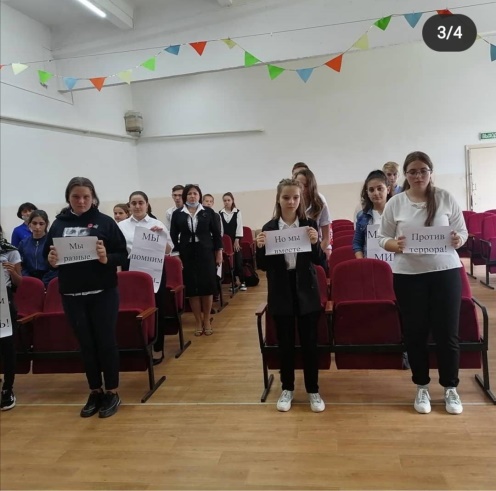 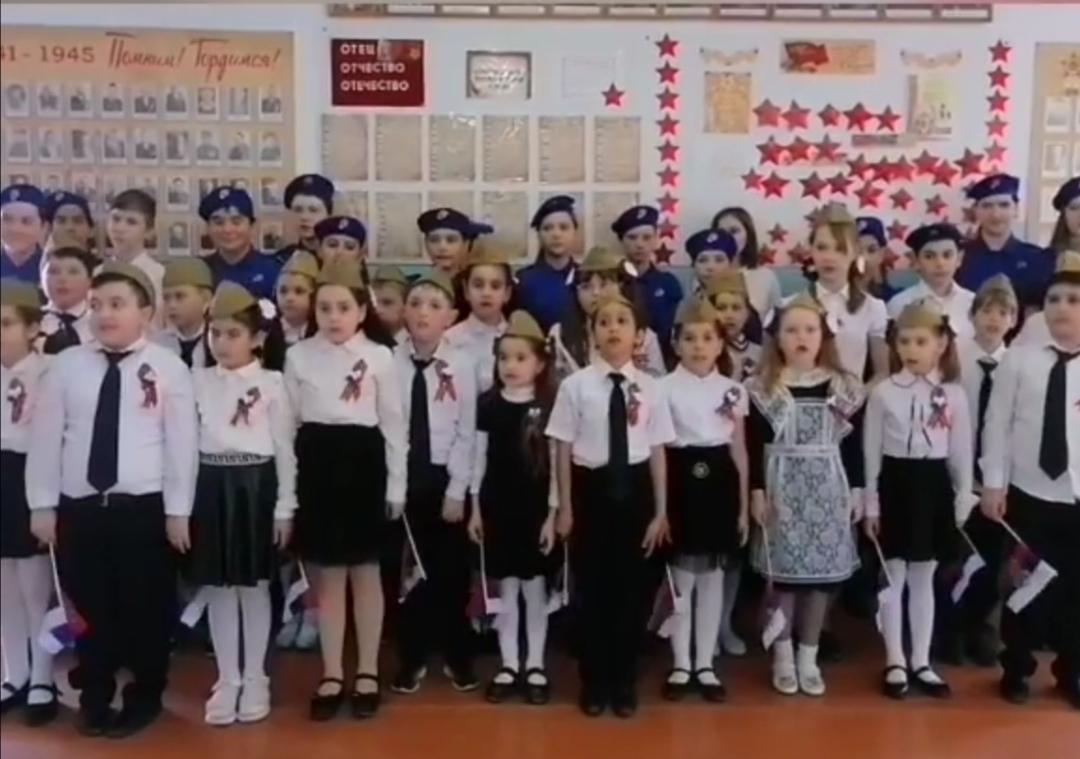 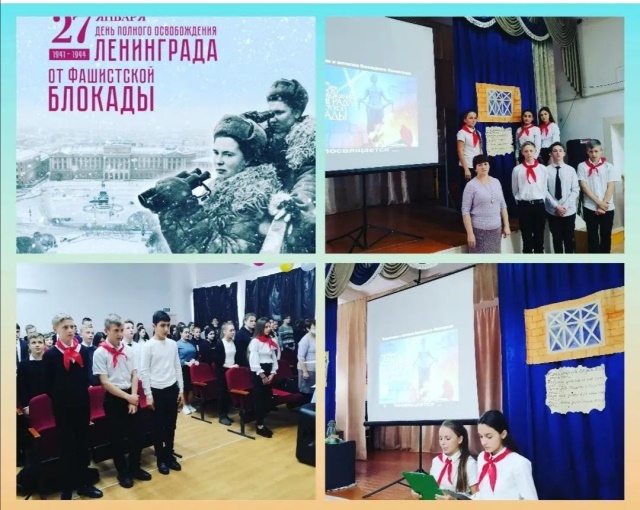 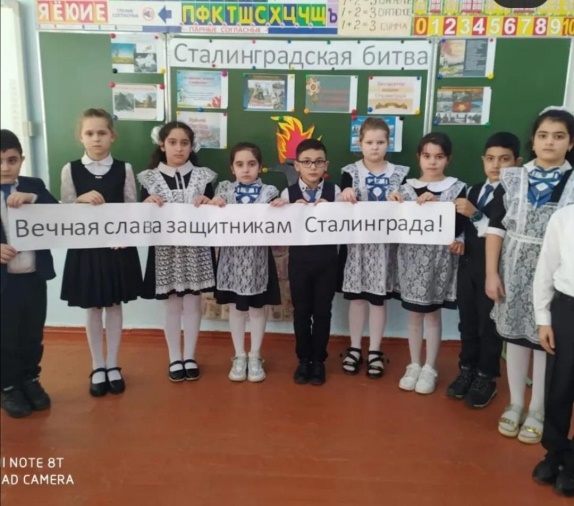 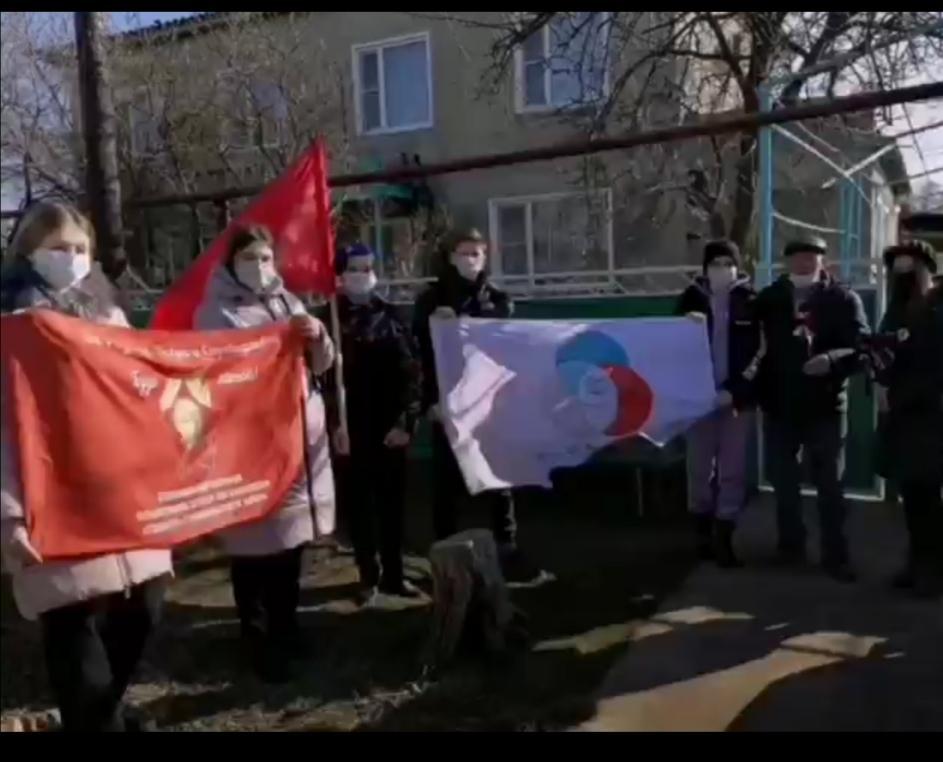 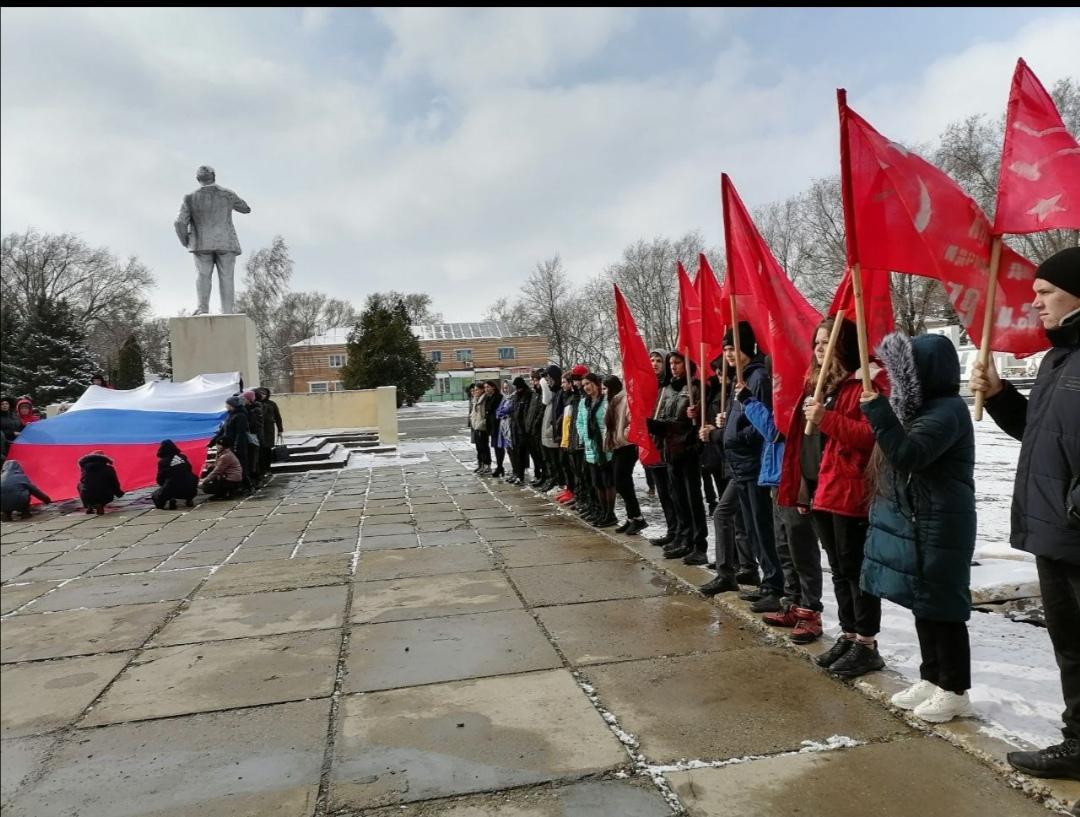 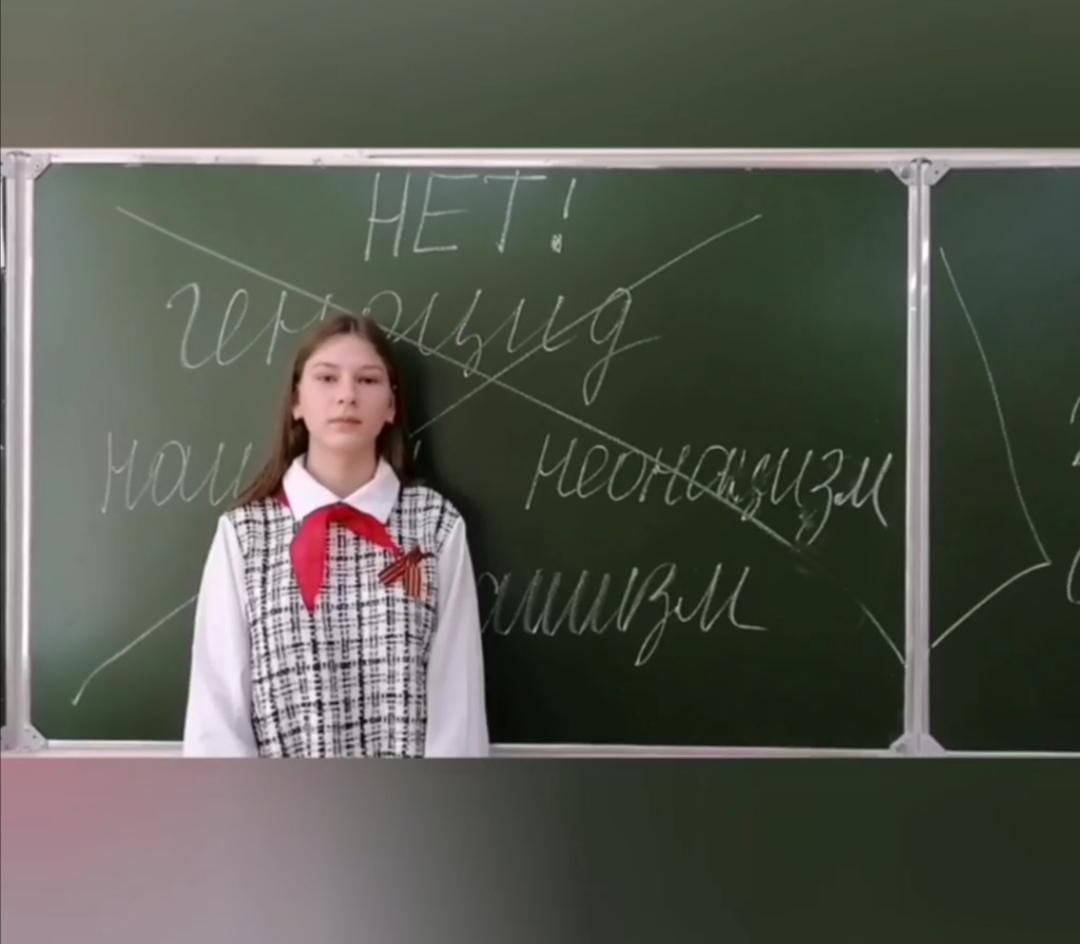 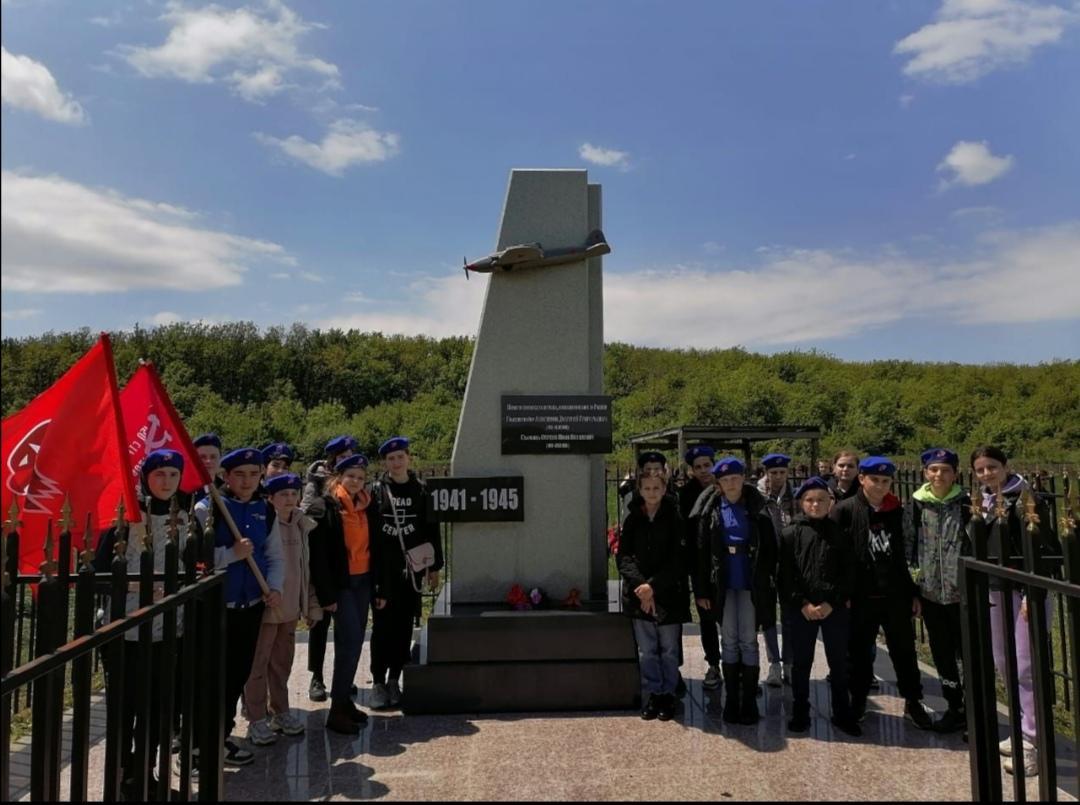 Наименование мероприятияСсылка на страницу мероприятияОписаниеДата проведения1.Митинг солидарности в борьбе с терроризмом2. Линейка «День народного единства»3. Участие в сельском митинге «День освобождения Ставрополя от немецко-фашистских захватчиков»4. Просмотр художественного фильма  «Брут» с обсуждением в Международный День памяти жертв Холокоста5. Урок мужества «День полного освобождения Ленинграда от фашистской блокады»6. Участие в сельском митинге «День воинской славы России - День разгрома советскими войсками немецко-фашистских войск в Сталинградской битве в 1943 «7. Урок мужества в День памяти юного героя-антифашиста8.Поздравление воинов интернационалистов, участников локальных войн в День вывода войск из Афганистана9. Праздник в День защитника Отечества10. Акция в День воссоединения Крыма с Россией11.Линейка. Поздравление узницы фашистского концлагеря  в День памяти о геноциде советского народа нацистами и их пособниками в годы Великой Отечественной войныПроведение мероприятийнаправлено   на формирование у обучающихся чувства патриотизма, неприятие идей терроризма, геноцида, неонацизма;выражение через участие в акциях, Днях воинской славы, сельских митингах и уроках мужества своей гражданской позиции, патриотизма, уважения к подвигам солдат, воевавших против фашизма. 3 сентября 20214 ноября 202121 января 202227 января 2022 27 января 2022 2 февраля 20228 февраля 202215 февраля 202223 февраля 202218 марта 202219 апреля 202212. Акция  «Окна Победы»13.	Участие в сельском шествии «Бессмертный полк» в День Победы.14.	Участие в Восхождение на  гору Стрижамент к захоронениям погибших воинов в годы Великой Отечественной войны1- 9мая 2022- 9 мая 202221 мая 2022